Adding A Forum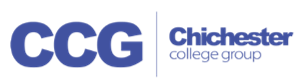 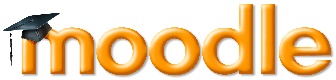 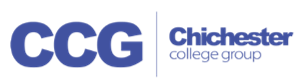 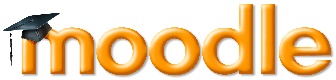 There are lots of uses of forums from a simple forum providing a social space for students. Tutors can use them for course announcements or as a help centre where tutors and students can give advice and support. 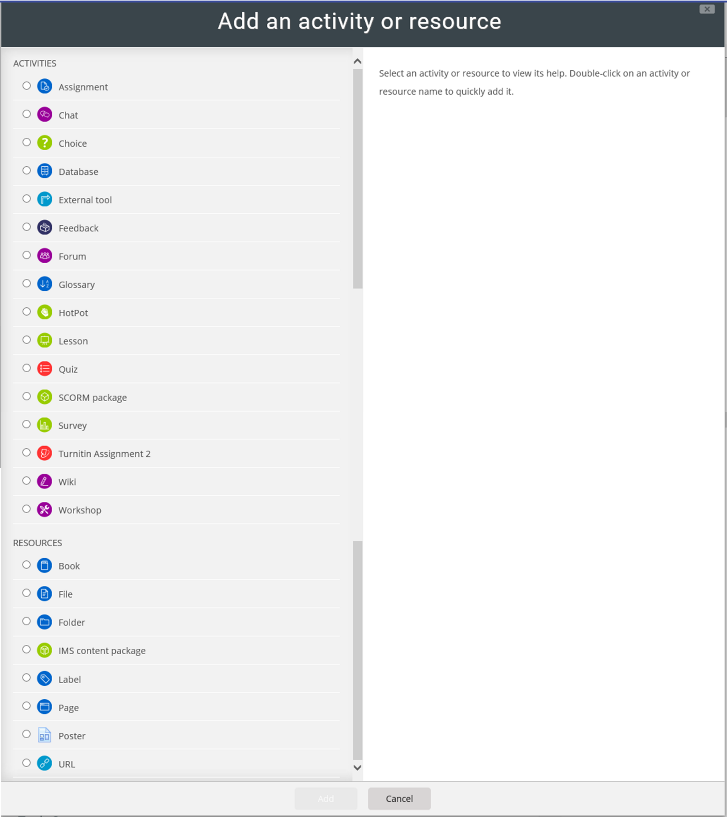 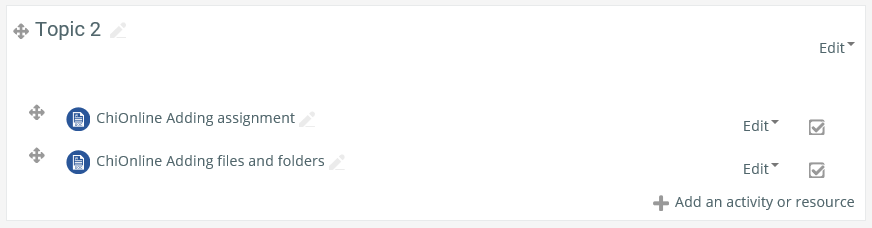 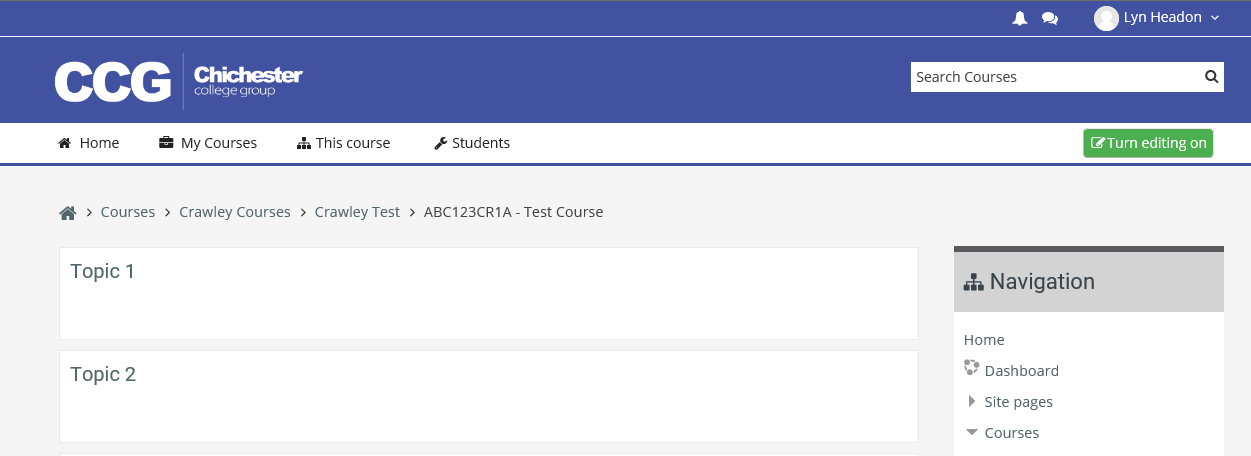 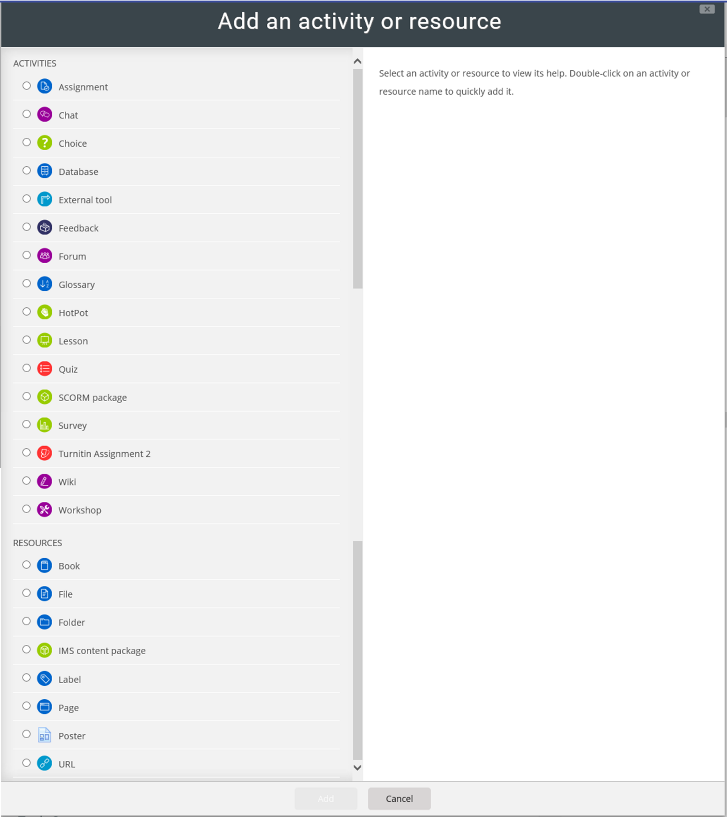 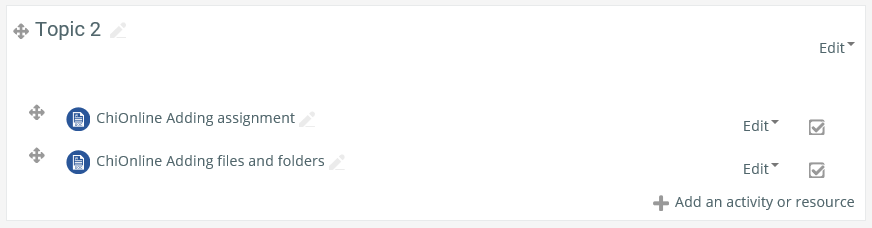 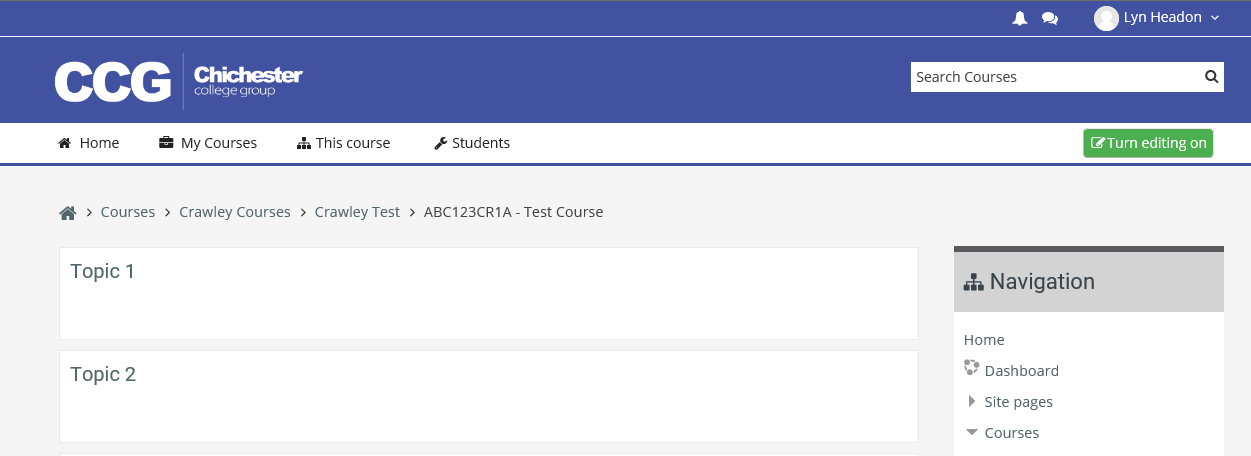 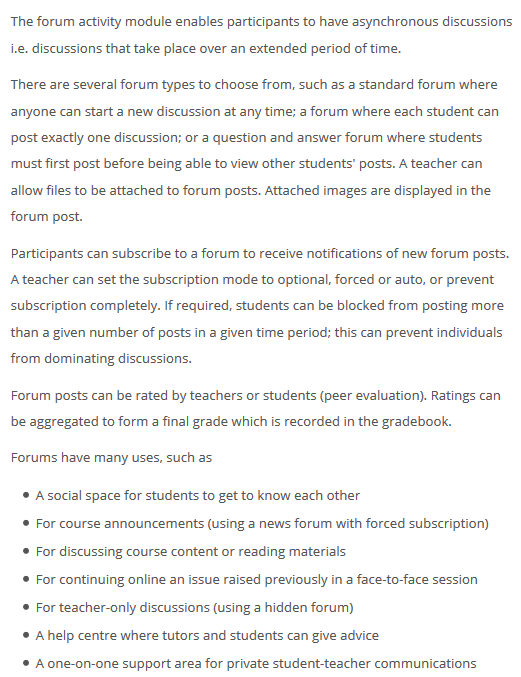 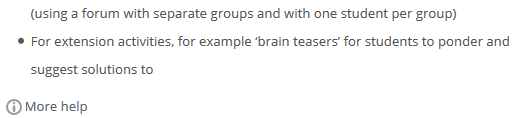 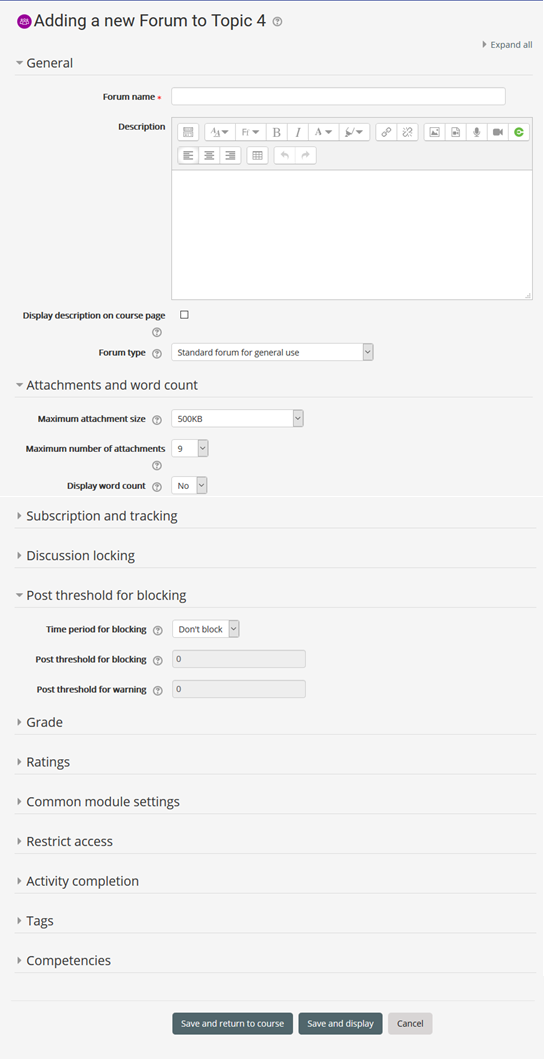 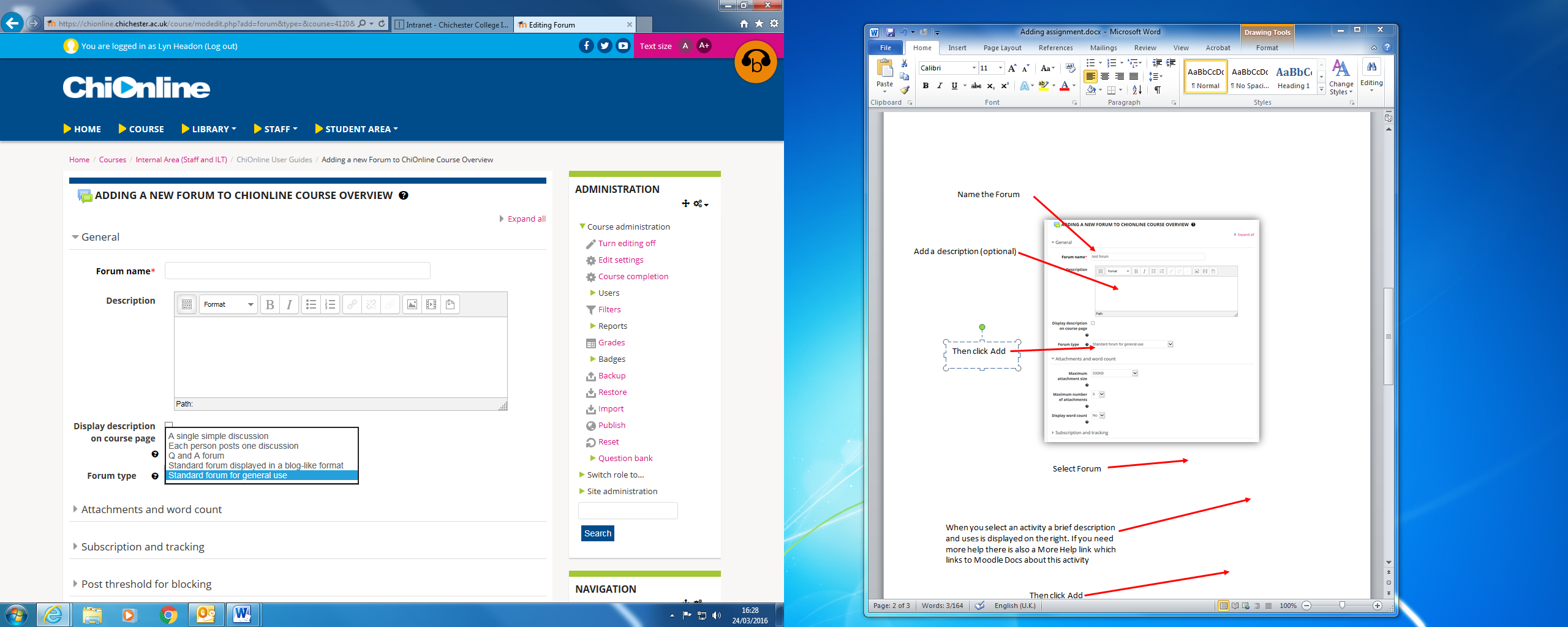 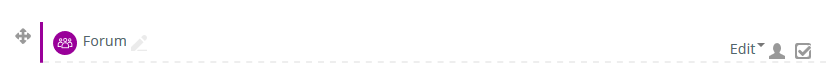 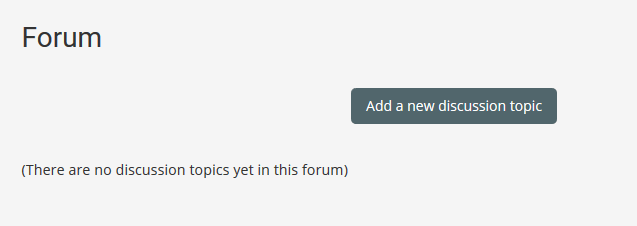 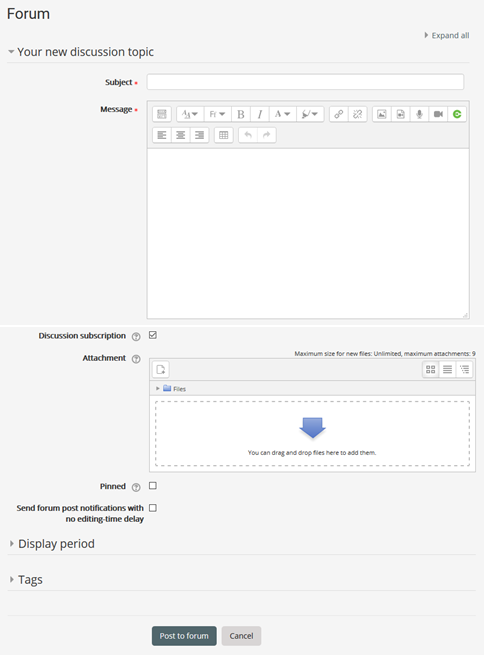 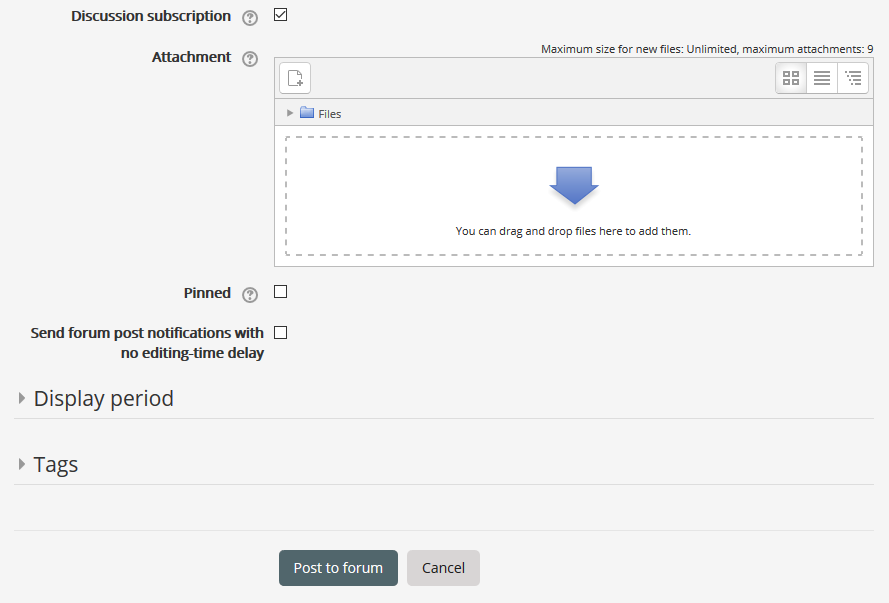 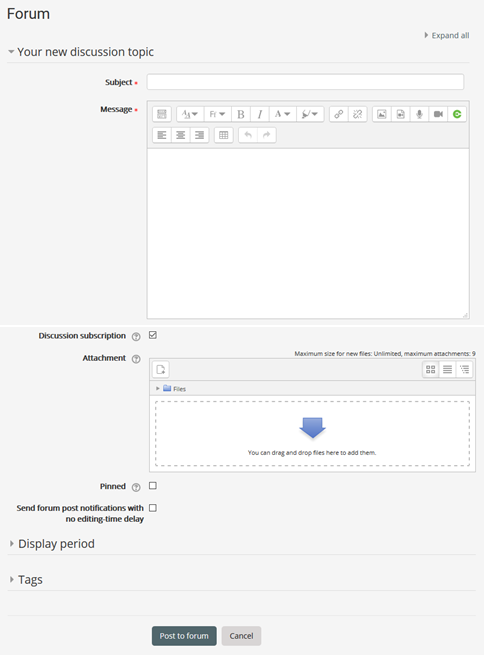 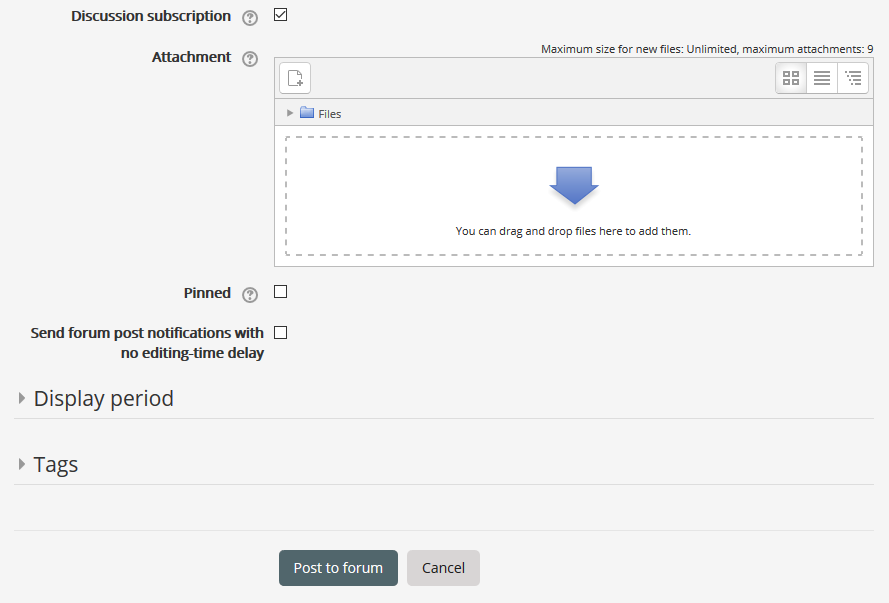 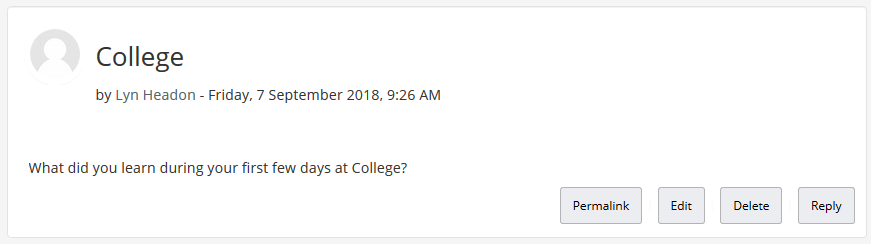 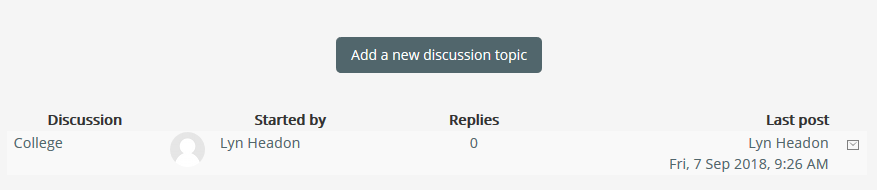 